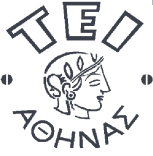 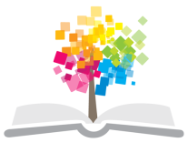 Συντήρηση Μεταλλικών Αντικειμένων (Θ)Δελτίο Συντήρησης ΑντικειμένουΒ. Αργυροπούλου, Ε. Κοντού, Ν. ΚοτζαμάνηΤμήμα Συντήρησης Αρχαιοτήτων και Έργων ΤέχνηςΦωτογραφική τεκμηρίωση του αντικειμένουΤο αντικείμενο πριν τις διαδικασίες συντήρησης Το αντικείμενο μετά τις διαδικασίες συντήρησης ΣημειώματαΣημείωμα ΑναφοράςCopyright ΤΕΙ Αθήνας, Β. Αργυροπούλου, Ε. Κοντού, Ν. Κοτζαμάνη, 2014. Β. Αργυροπούλου, Ε. Κοντου, Ν. Κοτζαμάνη. «Συντήρηση Μεταλλικών Αντικειμένων (Θ). Δελτίο Συντήρησης Αντικειμένου». Έκδοση: 1.0. Αθήνα 2014. Διαθέσιμο από τη δικτυακή διεύθυνση: ocp.teiath.gr.Σημείωμα ΑδειοδότησηςΤο παρόν υλικό διατίθεται με τους όρους της άδειας χρήσης Creative Commons Αναφορά, Μη Εμπορική Χρήση Παρόμοια Διανομή 4.0 [1] ή μεταγενέστερη, Διεθνής Έκδοση.   Εξαιρούνται τα αυτοτελή έργα τρίτων π.χ. φωτογραφίες, διαγράμματα κ.λ.π., τα οποία εμπεριέχονται σε αυτό. Οι όροι χρήσης των έργων τρίτων επεξηγούνται στη διαφάνεια  «Επεξήγηση όρων χρήσης έργων τρίτων». Τα έργα για τα οποία έχει ζητηθεί άδεια  αναφέρονται στο «Σημείωμα  Χρήσης Έργων Τρίτων». 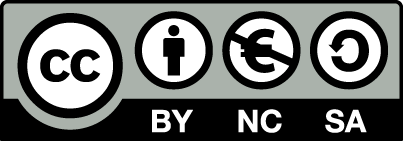 [1] http://creativecommons.org/licenses/by-nc-sa/4.0/ Ως Μη Εμπορική ορίζεται η χρήση:που δεν περιλαμβάνει άμεσο ή έμμεσο οικονομικό όφελος από την χρήση του έργου, για το διανομέα του έργου και αδειοδόχοπου δεν περιλαμβάνει οικονομική συναλλαγή ως προϋπόθεση για τη χρήση ή πρόσβαση στο έργοπου δεν προσπορίζει στο διανομέα του έργου και αδειοδόχο έμμεσο οικονομικό όφελος (π.χ. διαφημίσεις) από την προβολή του έργου σε διαδικτυακό τόποΟ δικαιούχος μπορεί να παρέχει στον αδειοδόχο ξεχωριστή άδεια να χρησιμοποιεί το έργο για εμπορική χρήση, εφόσον αυτό του ζητηθεί.Επεξήγηση όρων χρήσης έργων τρίτωνΔιατήρηση ΣημειωμάτωνΟποιαδήποτε αναπαραγωγή ή διασκευή του υλικού θα πρέπει να συμπεριλαμβάνει:Το Σημείωμα ΑναφοράςΤο Σημείωμα ΑδειοδότησηςΤη δήλωση Διατήρησης Σημειωμάτων Το Σημείωμα Χρήσης Έργων Τρίτων (εφόσον υπάρχει) μαζί με τους συνοδευόμενους υπερσυνδέσμους.Το περιεχόμενο του μαθήματος διατίθεται με άδεια Creative Commons εκτός και αν αναφέρεται διαφορετικά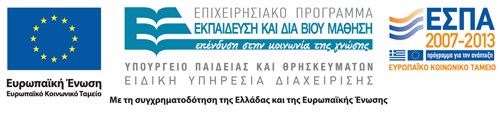 Το έργο υλοποιείται στο πλαίσιο του Επιχειρησιακού Προγράμματος «Εκπαίδευση και Δια Βίου Μάθηση» και συγχρηματοδοτείται από την Ευρωπαϊκή Ένωση (Ευρωπαϊκό Κοινωνικό Ταμείο) και από εθνικούς πόρους.Ονοματεπώνυμο φοιτητών/τριων: Ονοματεπώνυμο εκπαιδευτικών: Στοιχεία αντικειμένουΣτοιχεία αντικειμένουA/A Εργαστηρίου συντήρησηςΗμ/νια εισόδου στο εργαστήριοΗμ/νια εξόδου από το εργαστήριοΚάτοχοςΣτοιχεία που φέρει το αντικείμενοΕίδος αντικειμένουΥλικά κατασκευήςΧρονολογία κατασκευής αντικειμένουΠροέλευση αντικειμένουΠεριγραφήΣτοιχεία ιδιαίτερης σημασίας: (σφραγίδες, ενχαράξεις, υπογραφή, επιγραφή)Μέγιστες διαστάσεις: (μ. ύψος x μ. μήκος x μ. πλάτος) cm ή (μ. ύψος x μ. διάμετρο) cmΒάροςΚατάσταση αντικειμένουΚατάσταση αντικειμένουΓενική κατάσταση διατήρησης του αντικειμένου: (Aρκετά καλή, καλή, μέτρια, κακή).Μηχανικές καταπονήσεις ή φθορέςΠαλαιότερες ιστορικές επεμβάσεις Εξέταση και ανάλυσηΕξέταση και ανάλυσηΜη καταστροφικές μέθοδοιΚαταστροφικές μέθοδοιΣυντήρησηΣυντήρησηΚαθαρισμοί, δοκιμές και επιλογή μεθόδουΣταθεροποίησηΠλύσεις ΞήρανσηΣτερέωσηΣυγκόλληση ΣυμπλήρωσηΑισθητική αποκατάστασηΕπικάλυψηΟλοκλήρωση των εργασιών συντήρησης : (Nαι, Όχι – σημειώνονται οι εργασίες που υπολοίπονται)Προτεινόμενες συνθήκες αποθήκευσης Προτεινόμενα υλικά συσκευασίας ΒάροςΧρονολογία συντήρησης ΒιβλιογραφίαΑνοικτά Ακαδημαϊκά ΜαθήματαΤεχνολογικό Εκπαιδευτικό Ίδρυμα ΑθήναςΤέλος ΕνότηταςΧρηματοδότησηΤο παρόν εκπαιδευτικό υλικό έχει αναπτυχθεί στο πλαίσιο του εκπαιδευτικού έργου του διδάσκοντα.Το έργο «Ανοικτά Ακαδημαϊκά Μαθήματα στο ΤΕΙ Αθήνας» έχει χρηματοδοτήσει μόνο τη αναδιαμόρφωση του εκπαιδευτικού υλικού. Το έργο υλοποιείται στο πλαίσιο του Επιχειρησιακού Προγράμματος «Εκπαίδευση και Δια Βίου Μάθηση» και συγχρηματοδοτείται από την Ευρωπαϊκή Ένωση (Ευρωπαϊκό Κοινωνικό Ταμείο) και από εθνικούς πόρους.©Δεν επιτρέπεται η επαναχρησιμοποίηση του έργου, παρά μόνο εάν ζητηθεί εκ νέου άδεια από το δημιουργό.διαθέσιμο με άδεια CC-BYΕπιτρέπεται η επαναχρησιμοποίηση του έργου και η δημιουργία παραγώγων αυτού με απλή αναφορά του δημιουργού.διαθέσιμο με άδεια CC-BY-SAΕπιτρέπεται η επαναχρησιμοποίηση του έργου με αναφορά του δημιουργού, και διάθεση του έργου ή του παράγωγου αυτού με την ίδια άδεια.διαθέσιμο με άδεια CC-BY-NDΕπιτρέπεται η επαναχρησιμοποίηση του έργου με αναφορά του δημιουργού. Δεν επιτρέπεται η δημιουργία παραγώγων του έργου.διαθέσιμο με άδεια CC-BY-NCΕπιτρέπεται η επαναχρησιμοποίηση του έργου με αναφορά του δημιουργού. Δεν επιτρέπεται η εμπορική χρήση του έργου.διαθέσιμο με άδεια CC-BY-NC-SAΕπιτρέπεται η επαναχρησιμοποίηση του έργου με αναφορά του δημιουργού και διάθεση του έργου ή του παράγωγου αυτού με την ίδια άδεια. Δεν επιτρέπεται η εμπορική χρήση του έργου.διαθέσιμο με άδεια CC-BY-NC-NDΕπιτρέπεται η επαναχρησιμοποίηση του έργου με αναφορά του δημιουργού. Δεν επιτρέπεται η εμπορική χρήση του έργου και η δημιουργία παραγώγων του.διαθέσιμο με άδεια CC0 Public DomainΕπιτρέπεται η επαναχρησιμοποίηση του έργου, η δημιουργία παραγώγων αυτού και η εμπορική του χρήση, χωρίς αναφορά του δημιουργού.διαθέσιμο ως κοινό κτήμαΕπιτρέπεται η επαναχρησιμοποίηση του έργου, η δημιουργία παραγώγων αυτού και η εμπορική του χρήση, χωρίς αναφορά του δημιουργού.χωρίς σήμανσηΣυνήθως δεν επιτρέπεται η επαναχρησιμοποίηση του έργου.